Bowlby’s Theory – Evolutionary Theory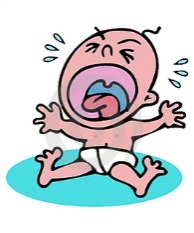 Use this space to come up with a mnemonic that’ll help you remember the key words relating to Bowlby’s Theory of attachment.